ÜBERWEISUNG für das Interventionsprojekt „Down & Up“(Bitte vollständig ausfüllen)                                 Ärztliche Bestätigung für die AnmeldungName des Kindes: ………………………………………………………………….	Geschlecht: m	w 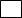 Geburtsdatum: ……………………………………………………………………Corona Schutzimpfung:Aktuelle Körpergröße: ……………………………………………...Aktuelles Körpergewicht: ……………………………………………...Aktuelle Perzentile: ……………………………………………….Aktueller BMI: ………………………………………………..Relevante aktuelle Diagnosen:Kind/Jugendlicher:geimpft O wie oft: ……..genesen O Gültigkeit bis ……..nicht geimpft Oteilnehmende Bezugsperson (Vor-Nachname) ………………………………………………..geimpft O wie oft: …….genesen O Gültigkeit bis ………………..nicht geimpft O………………………………………………………………………………………………………………………………………………………………………………………………………………………………………………………………………………………………Aktuelle Medikamente:………………………………………………………………………………………………………………………………………………………………………………………………………………………………………………………………………………………………Nebendiagnosen:……………………………………………………………………………………………………………………………………………………………………………………………………………………………………………………………………………………………… Ist die Patientin, der Patient psychisch ausreichend stabil, um am Down & Up Programm im Rahmen von Gruppentherapien teilzunehmen: Ja	Nein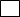 Weitere Anmerkungen:……………………………………………………………………………………………………………………………………………………………………………………………………………………………………………………………………………………………..………………………………………………………….	…………………………………………………………...Datum, Ort	Stempel und Unterschrift derÄrztin/des Arztes